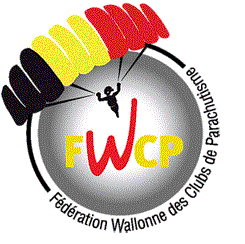 FORMULAIRE WINGLOAD vs VOILENom :Prénom : Date :Nombre de sauts (total + 12 derniers mois): Voile/Taille :Wingload :Catégorie théorique de voile et taille maximum acceptée :Je m’engage à informer mon responsable technique en cas de changement de matériel.Signature parachutiste :                                                              Signature Responsable Technique :Tableau charge alaire vs catégorie de voile:Calcul wingload : (poids du para avec équipement) * 2.2 / Surface de voile (ft²)= WINGLOADMax WINGLOAD                                               Max catégorie voile                           Taille minimale acceptée (ft²)Nombre de sauts              SANS                              AVEC                              SANS                              AVECcours sous voile           cours sous voile           cours sous voile           cours sous voile0 - 25                             1                                    1.1                                    1                                      2                                    19026 - 50                          1.1                                  1.2                                    2                                      2                                    17051 - 100                         1.2                                  1.3                                    3                                      3                                    150101 - 200                        1.3                                  1.4                                    3                                      3                                    135201 – 500                       1.5                                  1.6                                    3                                      4                                    120501 - 1000                       1.7                                  1.9                                    4                                      5                                    1001001 – 2000                     1.9                                  2.5                                    5                                      6                                     80  2000                         2.5                                 libre                                   6                                      7                                   libreExemple: Personne 80 kg tout équipée / Sabre 150 -> (80) * 2.2 / 150 -> WINGLOAD = 1.17